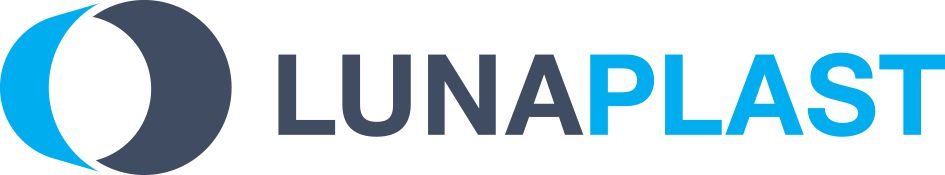 Firma Luna Plast a.s. se sídlem Hořín 93, 276 01 Mělníkpřijme muže do výrobního střediska na poziciPomocník – manipulant v třísměnném provozuNástup možný ihned.Požadujeme: ochota pracovat v příjemném kolektivu ve třísměnném provozu                      Trestní bezúhonnost, pracovní flexibilita.                      Výuční list není podmínkouNabízíme:    motivační platové podmínky, zaměstnanecké benefity ( stravenky, multi a  compliment poukázky ), 13. a 14. plat, odměny za odpracované roky, příjemné pracovní podmínky.Náplň práce: obsluha výrobní linky, zajišťuje balení výrobků dle typu produktu, vyváží a ukládá zboží na mezioperační sklad. Dbá pokynů vedoucího směny.Kontakt:Paní Lemanová VěraTel.: 315626322Email: lemanova@lunaplast.cz